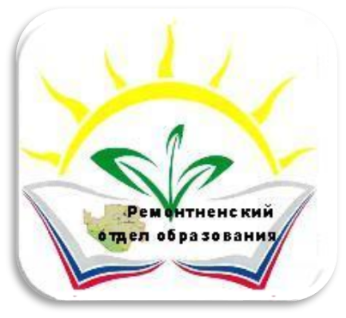 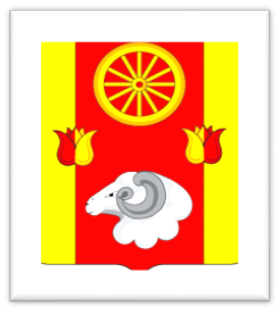 ГОДОВОЙ КАЛЕНДАРНЫЙ УЧЕБНЫЙ ГРАФИКМБОУ Большеремонтненской СШна 2019-2020 учебный год